Message: Vision & Ownership                 January 22, 2017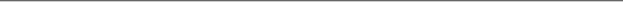 The real life you are created for has a divine and noble calling. Doing the good work God created you uniquely to do as part of a body (community) called the Church. Romans 12:4-8; 1 Corinthians 12:12-26; Philippians  2:13Members have rights; Owners have responsibilities.Ownership is partnership in a divine and noble undertaking. John 15:14-17Partner in mission. John 17:20-24; John 14:4; John  3:16-17Vision: A preferred future.Following Jesus.Implies movement.Heart issue. Luke 19:41–42; Matthew 23:37Moved by what moves Gods heart. Luke 15:1-32Moving closer to God’s heart.Helping others move Closer to God.Owners support in:*Prayer    *Words	*Talents    *Time   * Money   *PresenceOwning our Core Value.My Prayer for 2017Move:Father, I pray that you would move me from where I am; move me from a place of complacency and small faith. Move me out to a place of expectancy and ever-increasing faith.Father, move in me that I may hear your voice more clearly and respond more consistently. Create a confidence and ease in me so I am pliable in your hands.Father, move through me. Give me courage to follow your leading to serve, give, follow and love as you do.I am confident that you hear me; I am open to your leading; I am committed to follow you with reckless abandon to the place of blessing and peace.In Jesus’ name,AmenNotes:________________________________________________________________________________________________________________________________________________________________________________________________________________________________________________________________________________________________________________________________________________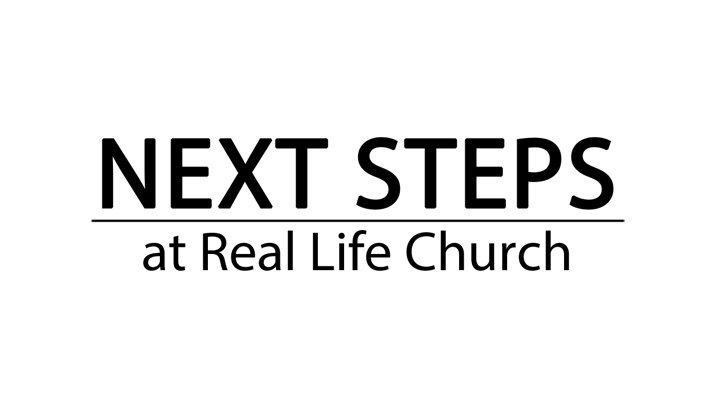 
All of us, no matter where we are in life, have a next step to take in order to grow.  We want to help you recognize where you are in your life and help you to discover your Next Step.Meet Jesus. Believing in Jesus is the first step on the greatest journey of your life.  If you haven’t then there’s no better day than today!Get Baptized. You’ve met Jesus and He’s changed you on the inside. The natural next step is to get baptized at our next baptism celebration! Join a Life Group.  Our groups meet throughout the week to help you grow closer to Jesus and each other. They are free to join and connecting with a group will change your life!shareRead Your Bible. Reading the Bible is essential to our lives because it is the main way God speaks to us.  We want to help you get started with this life-changing book!Start Serving. If serving others is your next step, we have some amazing opportunities at Real Life to do just that. Be a blessing to others and learn the joy that comes in living a life surrendered to serve!Financial Success. Handling your finances can feel overwhelming. We want to help you become the generous person God created you to be. Take this step and move from frustrated to free!Become an Owner. We believe every follower of Jesus should belong to a local church and take ownership of that church. This includes the privilege of serving, giving, and participating in biblical community. Share Your Story. God has given us tremendous power in the life-changing stories we share. Taking this step allows your life to be a blessing and encouragement to others! Real Life—our Core ValuesUse these verses as a study guide for this week. How do you see each core value at work in your life? What areas are your next steps in your growth this year?Experiencing- Romans 12:1First Step: Find your purpose and value in God. Ephesians 1:5 Second Step: Do everything for the glory of God. 1 Corinthians 10:31Third step: Give all of yourself to God. Romans 12:1-2 Belonging- Romans 12:4-5The Blessing of Belonging to God’s Family. 1 John 3:1The Responsibilities of Belonging to God’s Family. Romans 12:10 -16The Healing of Belonging to God’s Family. Ephesians 2:12 -13 Growing- Ephesians 4:21-24It Takes Time with God to Grow. James 1:24-25 It Takes Time with God’s People to Grow.  Acts 2:42It Takes Accountability to Grow. Ecclesiastes 4:9-10 Inviting- Acts 20:24You have a story to tell. 1 Thessalonians 1:7-8The invitation is yours to give. Luke 14:14-24The invitation is your responsibility. Acts 20:24Serving- Ephesians 2:10 What I have I give. Acts 3:3-8Serving others is serving God. Matthew 25:30-46Your work and your worship are the same. Philippians 4:4Celebrating- Philippians 4:4Celebrate what God is doing Daily. Philippians 4:4Celebrate what God is doing in others. Romans 12:15Celebrate changed lives through Jesus. Luke 15:10